　　　　　　　　　　　　　　　　　　　　　　　　　　　　　　　　　　　　　　　　（平成２８年　　月　　日）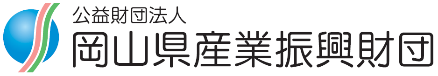 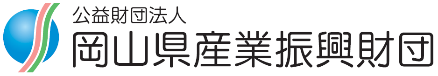 企　業　名（ふりがな）（ふりがな）（ふりがな）（ふりがな）所　在　地〒〒〒〒参　加　者部　署役　職氏　名参　加　者部　署役　職氏　名参　加　者部　署役　職氏　名参　加　者部　署役　職氏　名参　加　者ＴＥＬE-Mailお伺いする個人情報は（公財）岡山県産業振興財団からの情報配信及びお問い合わせの回答等の連絡や本事業の円滑な遂行及び改善のための分析に使用します。お伺いする個人情報は（公財）岡山県産業振興財団からの情報配信及びお問い合わせの回答等の連絡や本事業の円滑な遂行及び改善のための分析に使用します。お伺いする個人情報は（公財）岡山県産業振興財団からの情報配信及びお問い合わせの回答等の連絡や本事業の円滑な遂行及び改善のための分析に使用します。お伺いする個人情報は（公財）岡山県産業振興財団からの情報配信及びお問い合わせの回答等の連絡や本事業の円滑な遂行及び改善のための分析に使用します。お伺いする個人情報は（公財）岡山県産業振興財団からの情報配信及びお問い合わせの回答等の連絡や本事業の円滑な遂行及び改善のための分析に使用します。